راهنماي نگارش پروژه دانشجويان رشته هنرمقدمه:            يكي از اهداف ارائه پايان نامه يا پروژه، آشنايي دانشجويان با نحوه نگارش و تنظيم مطالب يك موضوع علمي پژوهشي است. اين راهنما به شيوه ساده اي نگاشته شده و مي تواند شما را تا رسيدن به يك پروژه كامل همراهي كند. پايان نامه يا پروژه به عنوان بخشي از فعاليت هاي لازم براي اخذ درجه در رشته و مقطع تحصيلي مربوطه مي باشد و بايستي به طور منطقي و علمي نگاشته شود. يكي از دلايل تهيه اين راهنما ايجاد هماهنگي بيشتر و يكسان سازي پايان نامه ها و پروژه ها ي دانشجويان از نظر شكل ظاهري، نحوه تايپ، صحافي و صفحه پردازي است. اين راهنما بر اساس آيين نامه هاي دانشگاهي تهيه شده است . پايان نامه يا پروژه اي  كه استانداردهاي تعيين شده در اين راهنما را نداشته باشد مورد قبول دانشگاه قرار نخواهد گرفت.ضمنا پزوژه در 3 نسخه تهيه مي گردد كه نسخه اول براي دانشجو ،نسخه دوم استاد و نسخه سوم دانشگاه مربوطهصفحات مقدماتي  1-روي جلدصفحه روي جلد به ترتيب شامل :آرم دانشگاه فرهنگيان، نام مركز، عنوان پروژه، نام و نام خانوادگي استاد راهنما، نويسنده و تاريخ تهيه آن مي باشد.(طبق نمونه آخر صفحات)2-صفحه ي سفيدبعد از جلد و همچنين در آخر پايان نامه قبل از جلد صفحه سفيد قرار مي گيرد.3-صفحه ي بسم ا..بعد از صفحه ي سفيد و بايد در وسط صفحه، به شكل ساده و مشخص باشد.4-صفحه ي فارسي مشابه طرح روي جلد فارسيكليه مندرجات روي جلد با همان ترتيب فاصله ها و قلم هاي روي جلد در اين صفحه قرار مي گيرد.5-صفحه ي تأييديه هيئت داوران (تصويب نامه) (طبق نمونه) 6-صفحه ي تقديماين صفحه اختياري است و اختصاص به ذكر نام فرد و يا افرادي دارد كه پايان نامه به ايشان تقديم مي شود.7-صفحه ي سپاس گزارياختياري است و در آن از افرادي كه در انجام پايان نامه به نحو موثري همكاري نموده اند سپاس گزاري مي شود.8-صفحه فهرست مطالبفهرست مطالب شامل چكيده، فصل ها و عنوان فصل ها، بخش ها و همچنين زير بخش ها، فهرست منابع و مآخذ است. لازم است شماره صفحه در مقابل هر يك از عناوين فهرست مطالب قيد شود.*صفحاتي كه قبل از صفحه فهرست مطالب مي آيد در اين صفحه ذكر نمي شود.9-صفحه ي فهرست جدول ها اين صفحه شامل عنوان، شماره و صفحه جدول هاي موجود در متن مي باشد. ممكن است جپايان نامه جدول نداشته باشد.10-صفحه فهرست شكل ها و تصويرهااين صفحه شامل فهرست كليه ي تصاوير، نمودارها و عكس هاي موجود در متن است كه همگي تحت عنوان شكل آورده مي شود.صفحات اصلي1-صفحه چكيدهچكيده بايستي مختصر و مفيد و شامل هدف پژوهش، روش پژوهش و نتايج به دست آمده به طور مختصر باشد.و حداكثر در يك صفحه و در انتها ي آن 4تا6 واژه كليدي آورده شود.2-فصل هاي پايان نامهفصل اول: كليات تحقيق شامل بيان مسئله، ضرورت انجام تحقيق، اهداف و فرضيه هاي پژوهش، تعريف متغيير ها و پيش فرض هاي پژوهش و تعريف اصطلاحات است.بيان مسئله به معناي توصيف و توجيه موضوع پژوهش است. در اين قسمت بايد به اين سوال جواب داده شود كه چرا مسئله پژوهش مسئله اي است كه بايد مورد تحقيق علمي قرار گيرد؟ و...فصل دوم: مروري بر تحقيقات انجام شدهبه منظور دستيابي به جنبه هاي مختلف موضوع پژوهش است كه براي محقق فرصتي فراهم مي سازد تا درك كند در اين زمينه چه كارهايي انجام شده و چه اطلاعاتي در اين زمينه وجود داردو او بايد از كجا شروع كند و يا چه كاري و چگونه انجام دهد.فصل سوم: مواد و روش ها: متناسب با نوع رشته هنر شامل روش پژوهش، جامعه پژوهش، محيط پژوهش و... است و توضيح ابزار گردآوري اطلاعات و محدوديت هاي آن و ملاحظات اخلاقي است.فصل چهارم: نتيجه گيري:اين فصل شامل بيان نتايج حاصل از تحقيق است.( بحث، تفسير، نتيجه گيري، جمع بندي و پيشنهادات)فصل پنجم: فهرست منابعفهرستي از منابع و ارجاعات مورد استفاده در متن پايان نامه (مانند كتاب، مقاله، مصاحبه، اينترنت و ...) را ارائه نمايد . ابتدا منابع فارسي بعد منابع انگليسي آورده مي شود.ترتيب نوشتن منابع بر اساس حروف الفباي فارسي و انگليسيِ نام خانوادگي نويسنده مي باشد..: نام خانوادگي ، نام (سال انتشار)عنوان كتاب،نوبت چاپ، جلد...، محل انتشار، نام ناشرآورده شود.در استفاده از منابع اينترنتي آدرس دقيق سايت يادداشت گردد. ويرايش و نكات فني پايان نامه و رسالهكليه مطالب پايان نامه مي بايست با برنامه  ورد   تايپ و حروف چيني شود. تمامي متن ها روي كاغذ  آ4  يك رو تايپ شود.صفحات به صورت ساده و بدون استفاده از كادر  و يا سر صفحه تايپ شود.جلد:جلد از نوع گالينگور و به رنگ طوسي باشد و نوشته هاي روي جلد به صورت طلاكوب چاپ شود.آرم دانشگاه به طول 5 و عرض 3 سانتي متر در بالاي جلد قرار گيرد.اندازه و نوع قلم مورد استفاده:نوع قلم مورد استفاده در تمامي متن يكنواخت و براي فارسي قلم بي لوتوس 14 است. اندازه نوع قلم در عنوان ها و تيترهاي اصلي 16است. 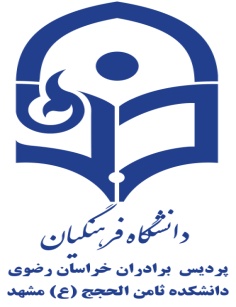 مركز آموزش عالي ثامن الحجج (ع) مشهدعنوان پروژه:استاد راهنما:تهيه و تنظيم:زمستان 93دانشگاه فرهنگيانمركز آموزش عالي ثامن الحجج(ع) مشهدبدين وسيله پروژه تحصيلي آقاي / خانم                    دانشجوي مقطع كارشناسي ناپيوسته رشته هنرهاي تجسمي به شماره دانشجويي               ورودي سال      تحت عنوان:                 در مورخه          مورد تأييد قرار گرفت و نمره ي نامبرده به عدد        به حروف                اعلام مي گردد.نام و نام خانوادگي استادراهنما                                  نام و نام خانوادگي مدير گروه هنر                  تاريخ و امضا                                                            تاريخ و امضا                                                      